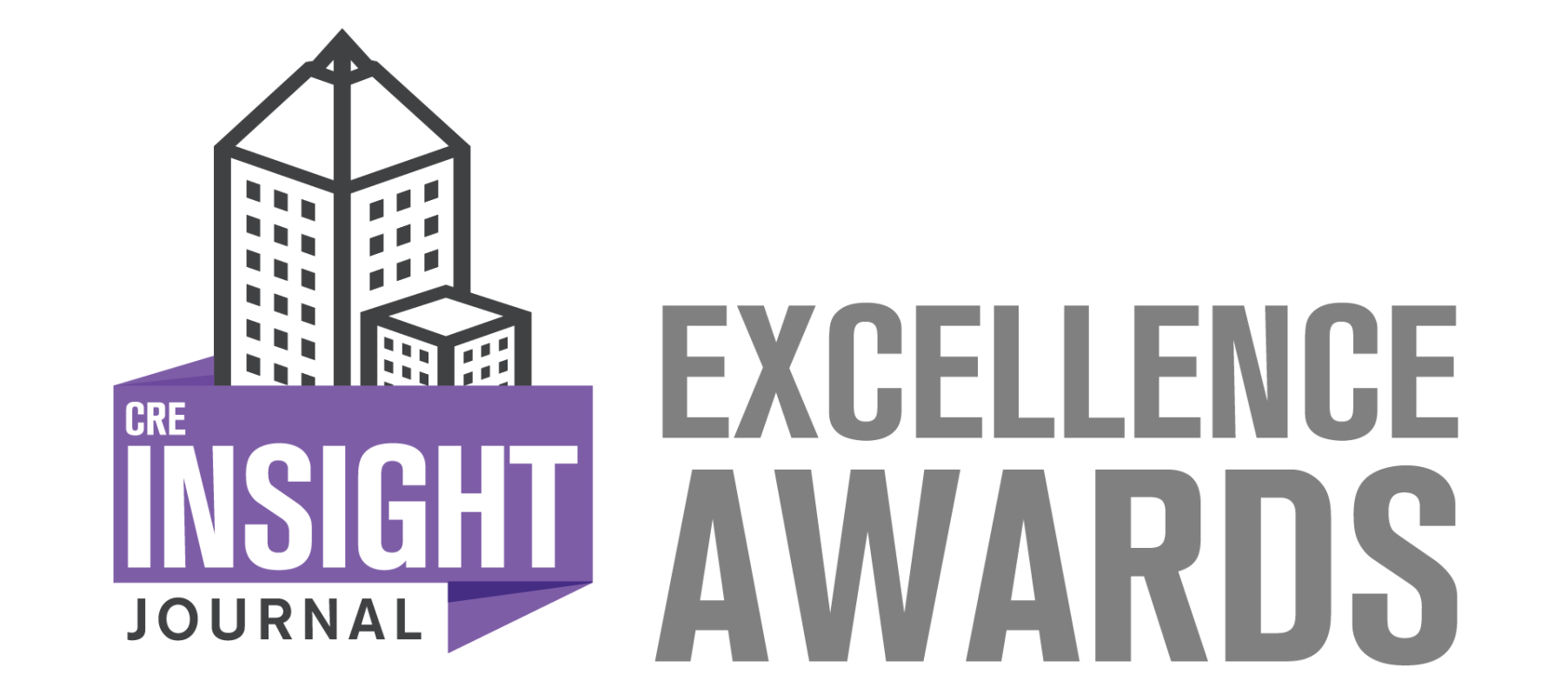 2024 Excellence in Inclusive Leadership ApplicationThis award recognizes a real estate company that has displayed excellence in fostering inclusive leadership within the organization. To enter, complete the following application in entirety.  Following completion, upload this application to https://creinsightjournal.com/submissions/ or send it to info@creinsightjournal.com along with a picture representing the award submission (building photo, staff photo, or other representative image). Entries must be received no later than June 15, 2024. For more information on this awards program, go to www.CREInsightJournal.com/awards. Company Name: Applicant Full Name: Applicant Title: Phone Number: Email Address: Website: Company LinkedIn Account:Company Twitter Account:1) Outline the purpose and objectives of your company’s inclusive leadership program(s). (600 word maximum)2) Summarize your company’s inclusive leadership initiatives. (800 word maximum)3) Describe the key outcomes related to your company’s inclusive leadership initiatives. Please reference metrics where applicable. (800 word maximum)